Name: ______________________________________________			Date: _______Ancient Rome Map										Mrs. Valdes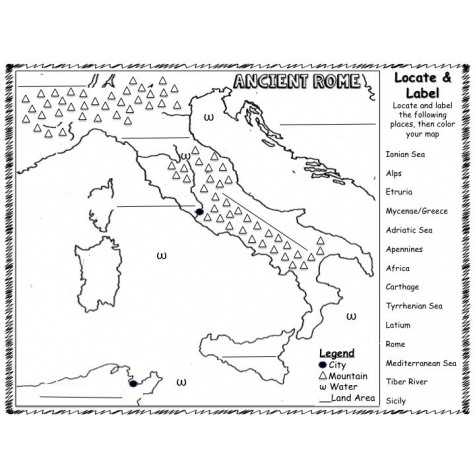 